PeakRidgeSteepGentleSlopeStreamHiking vs Climbing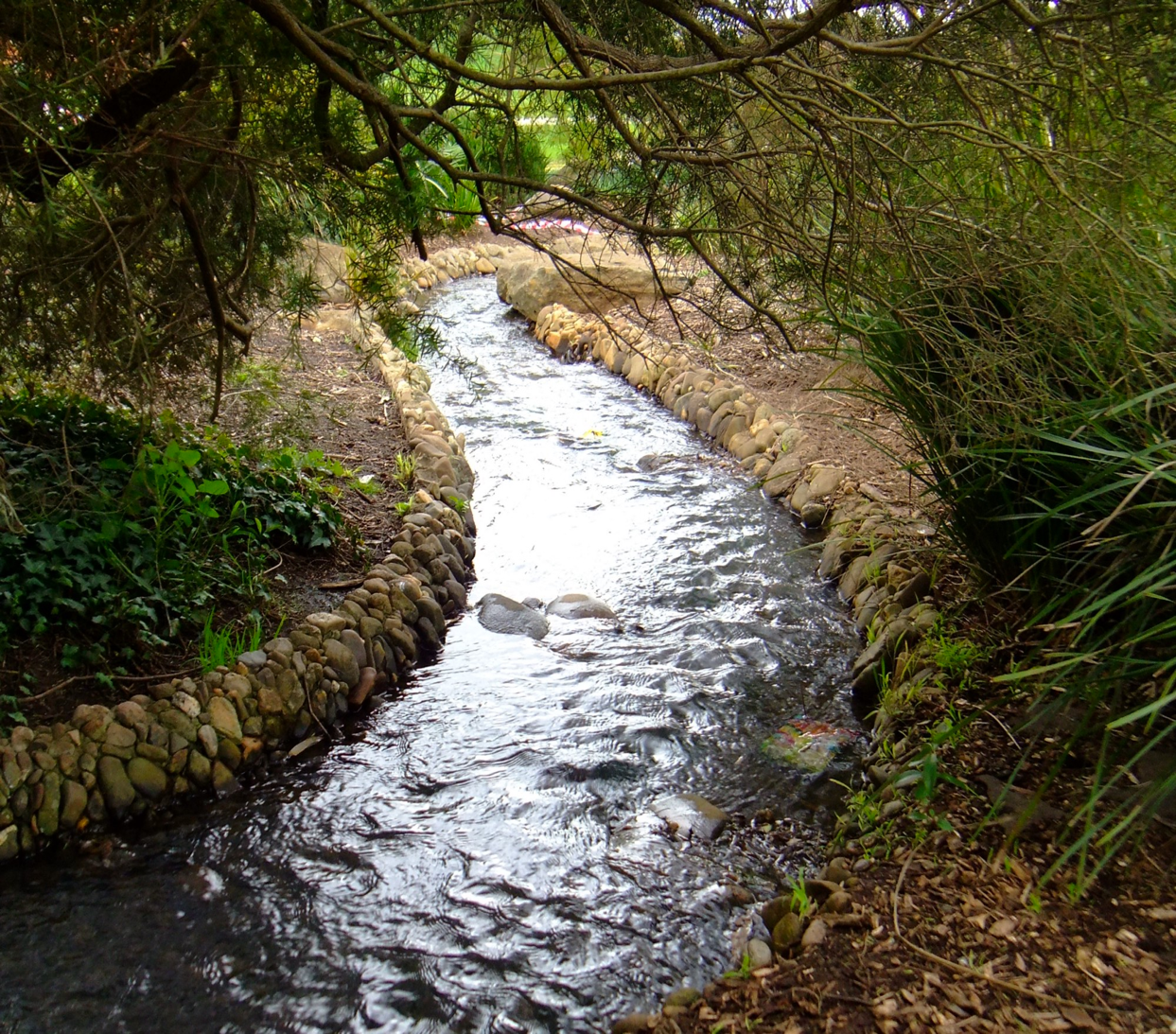 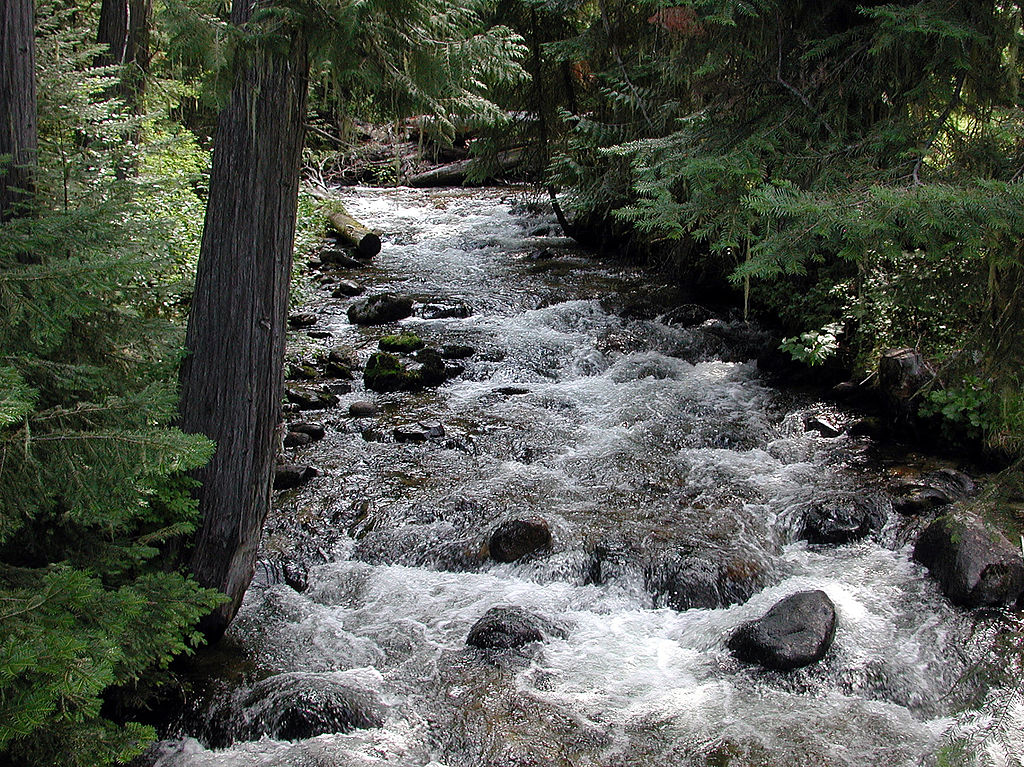 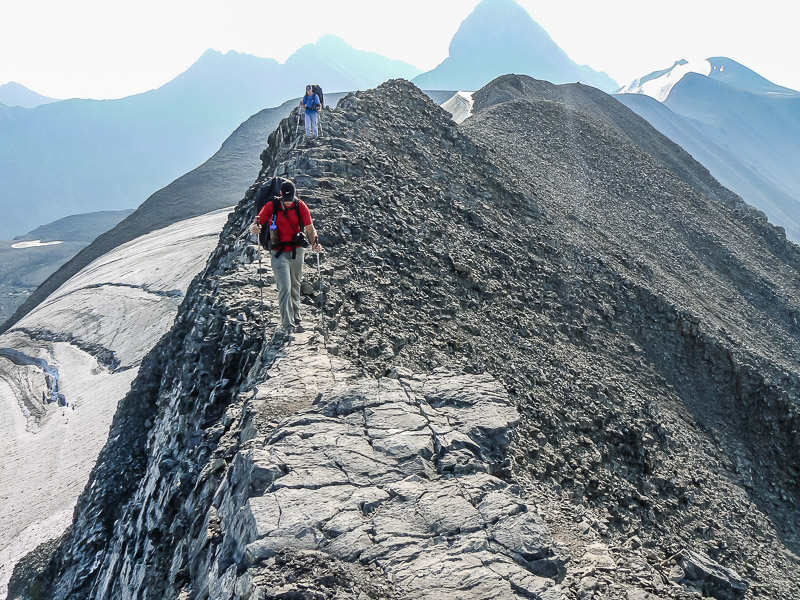 They are walking on the Ridge.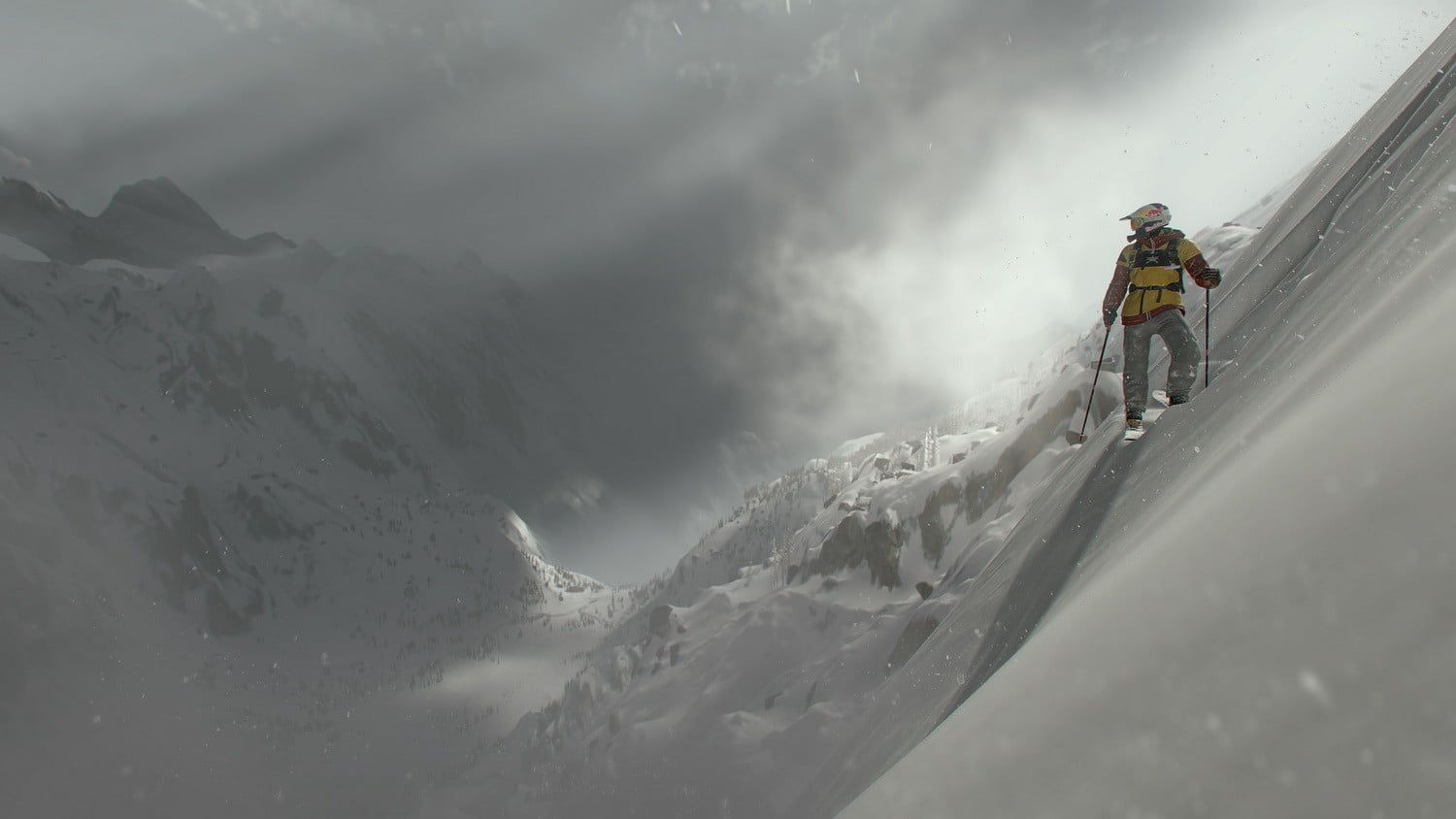 A man is on a steep hill.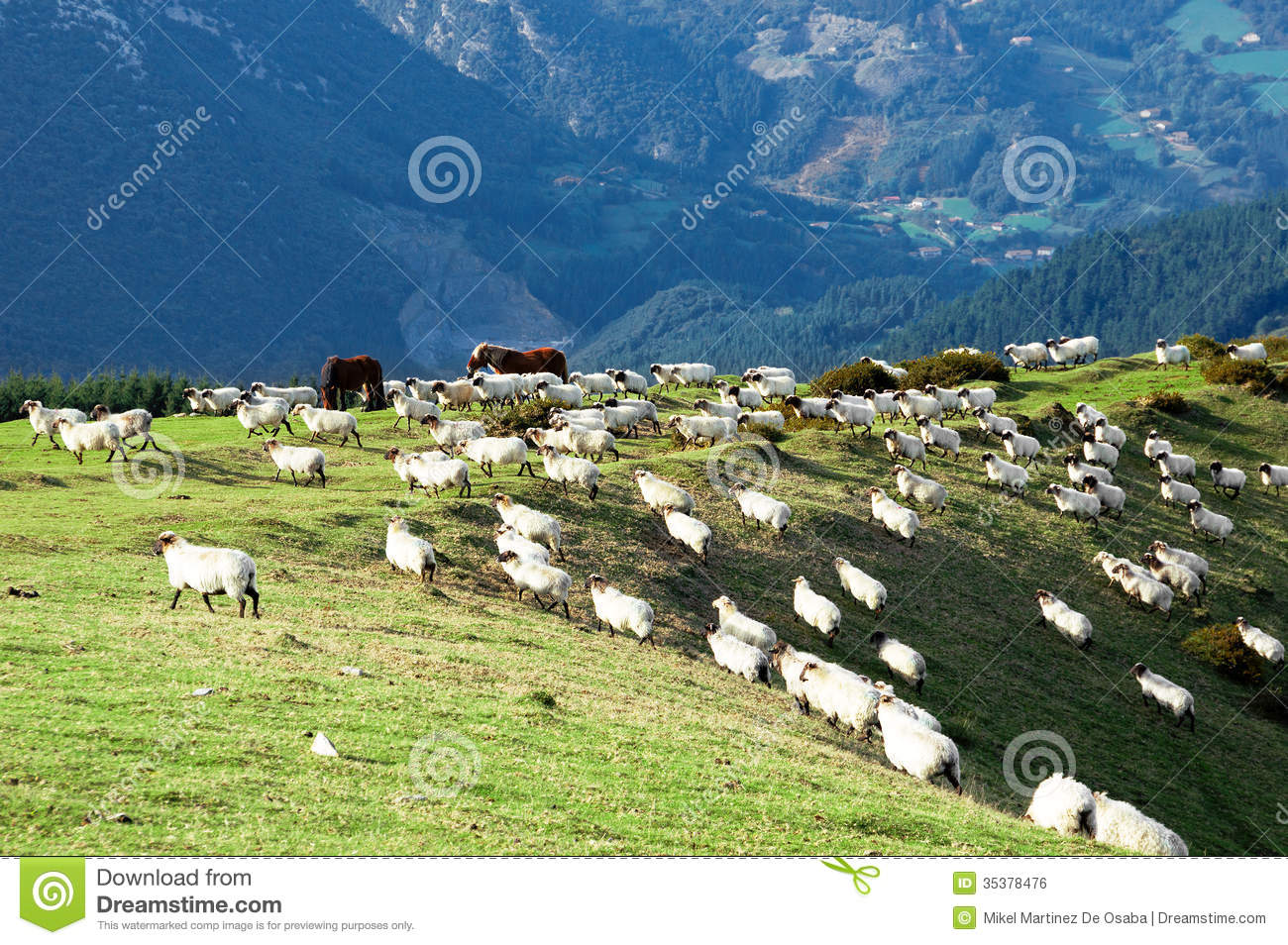 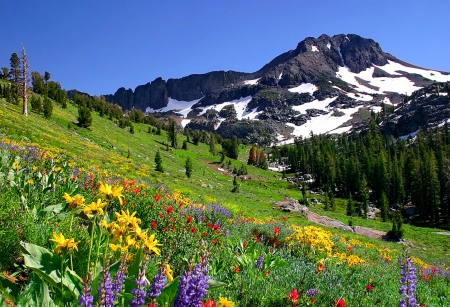 
 Sheep are on a mountain slope            Flowering on a slopeWhen you reach the PEAK you do this!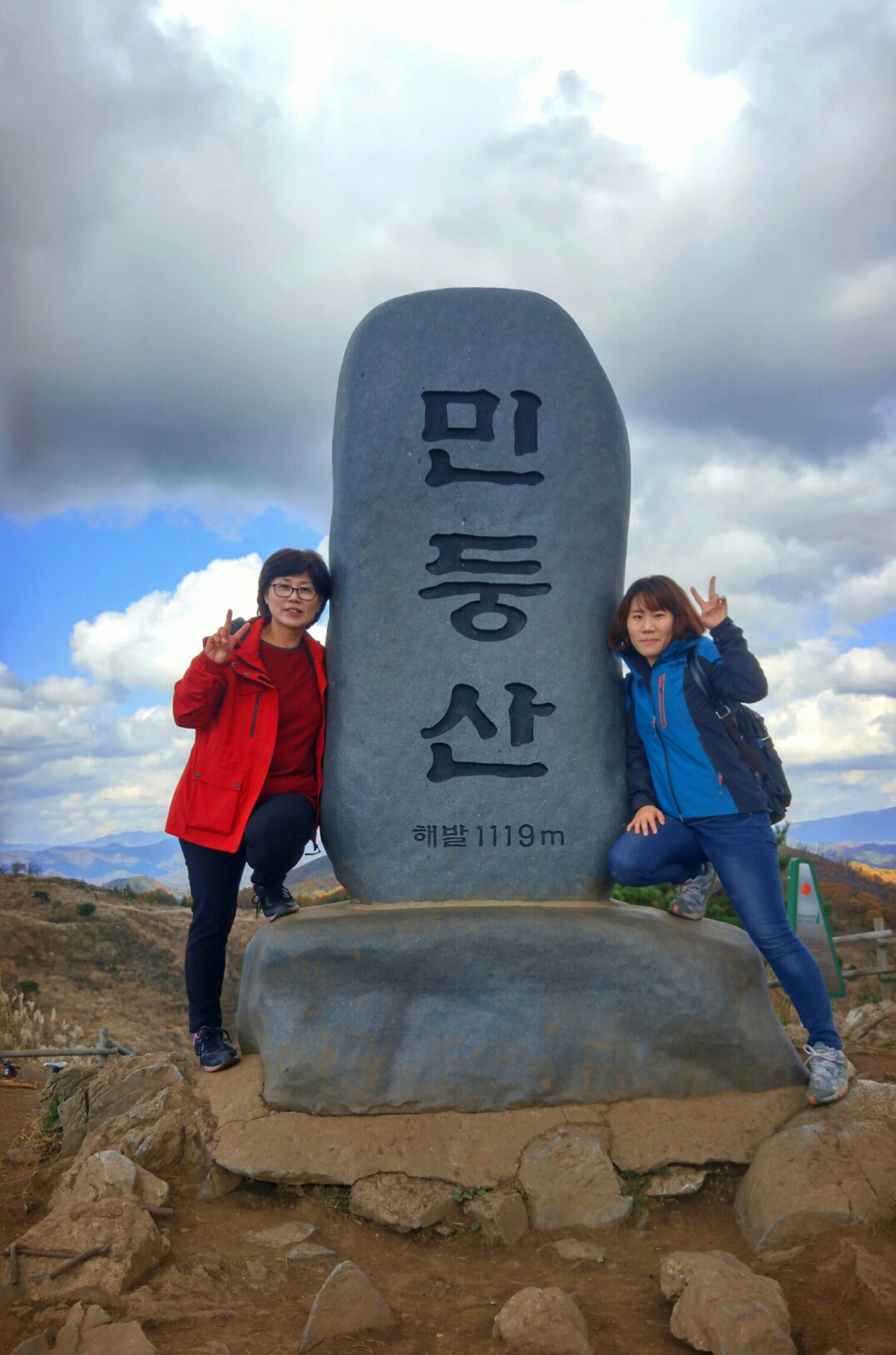 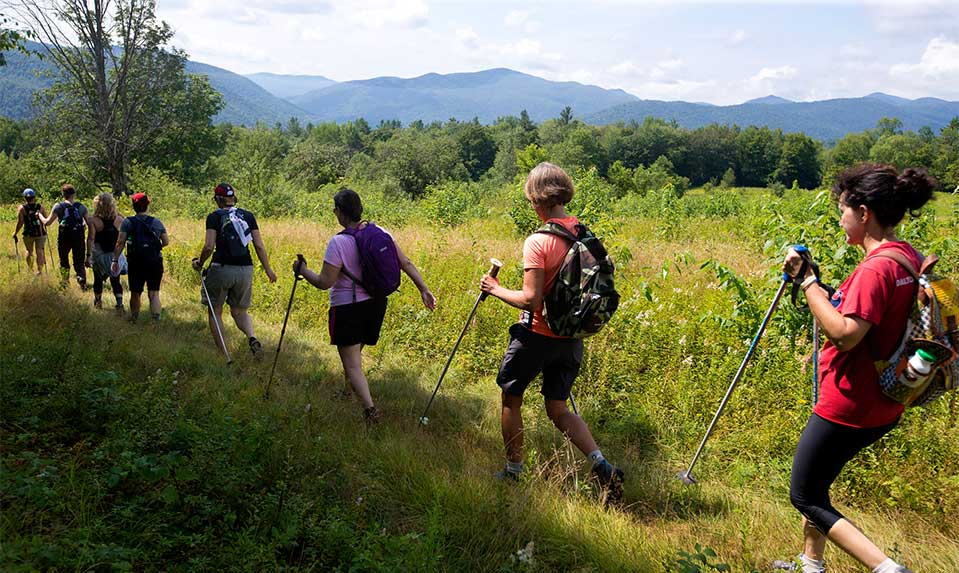 Hiking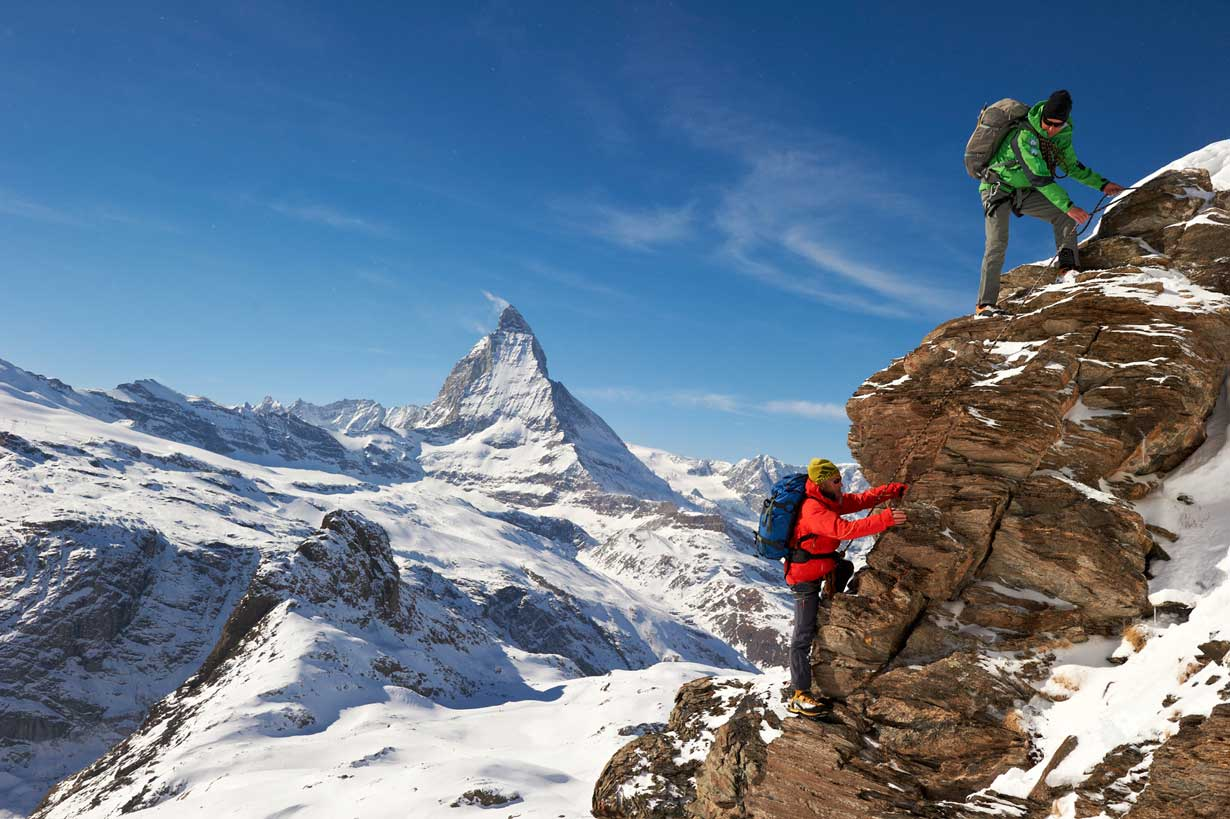 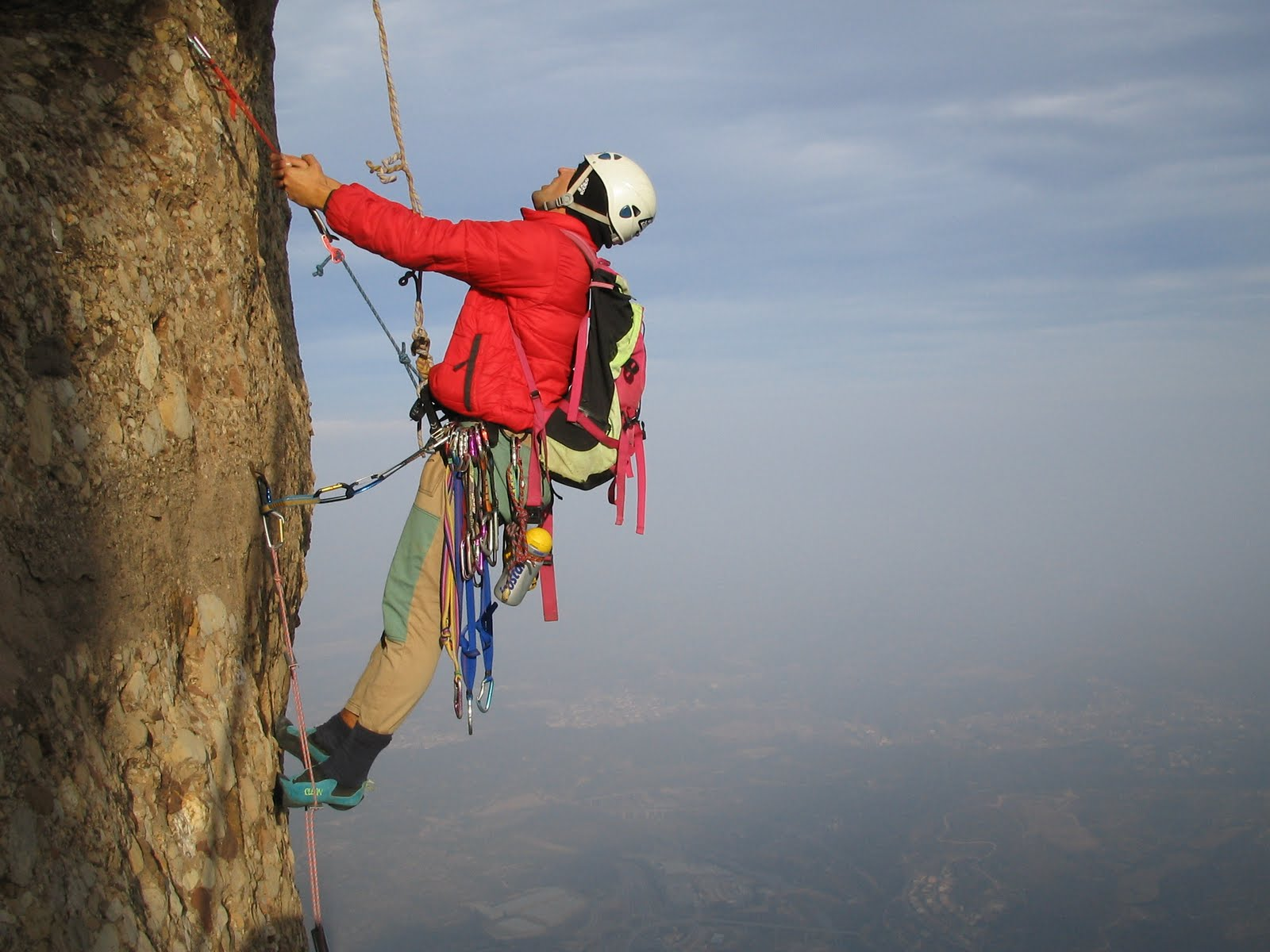 ClimbingLet’s get to the top! Work sheet1-A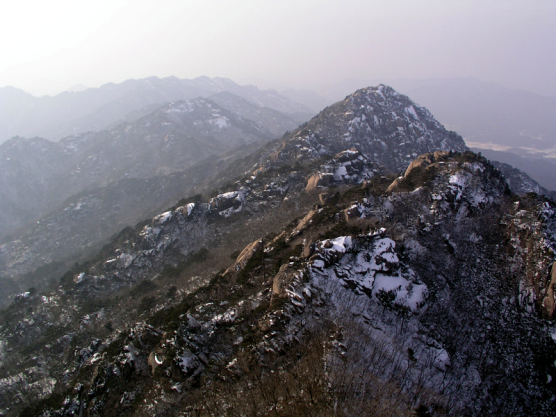 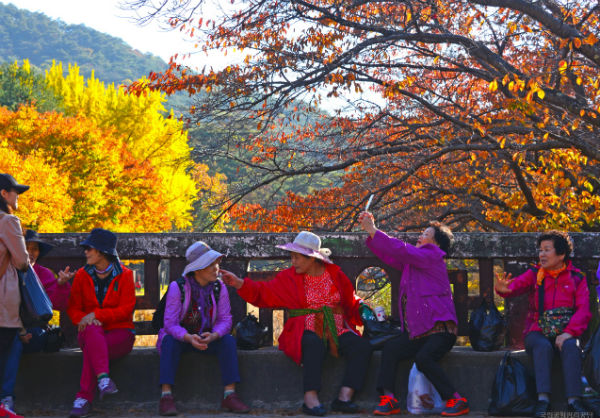 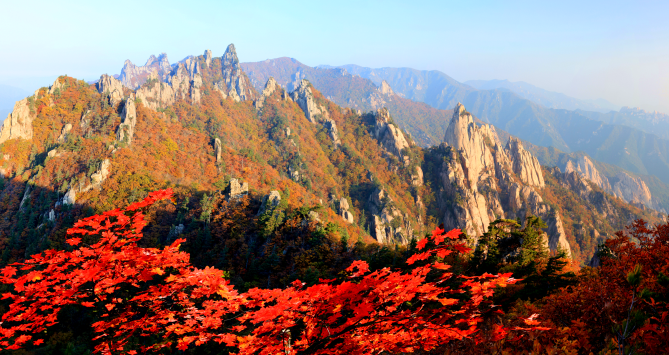 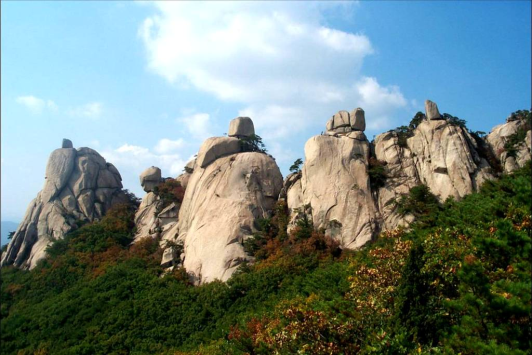 Find the information missing about mountains by asking your partner.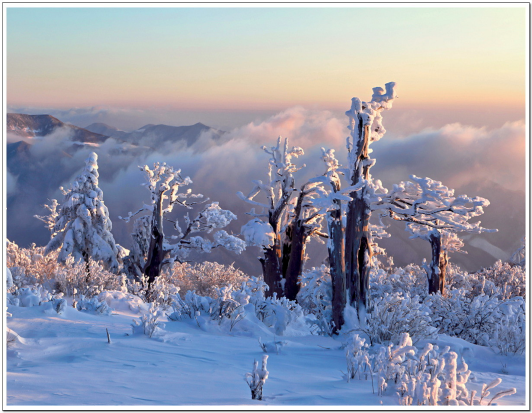 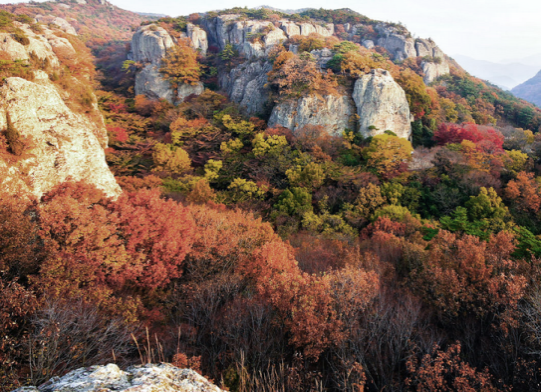 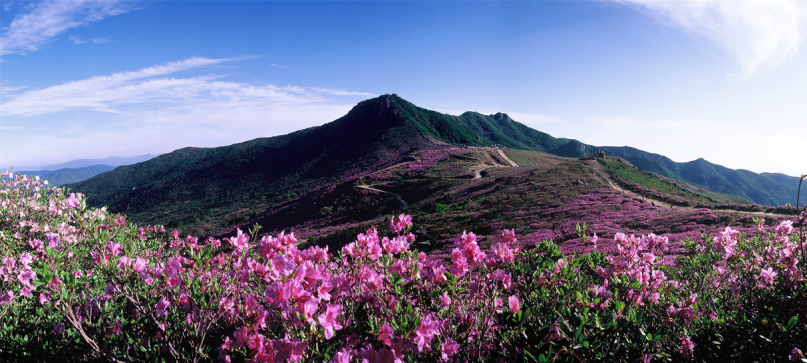 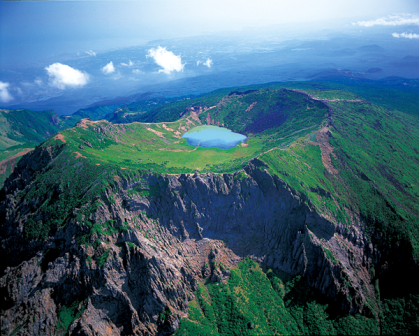 Let’s get to the top! Work sheet1-B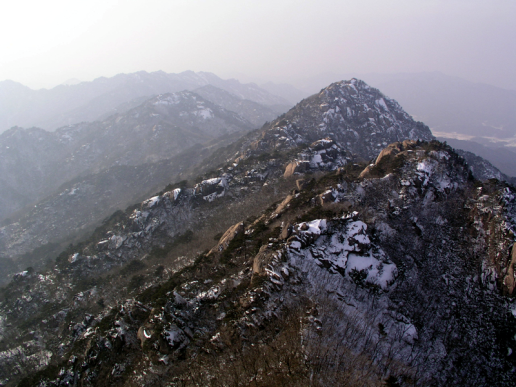 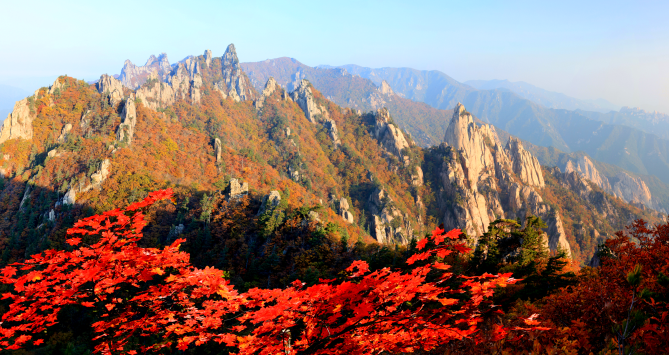 Find the information missing about mountains by asking your partner.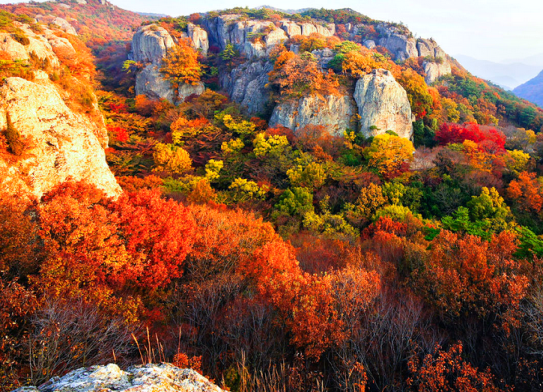 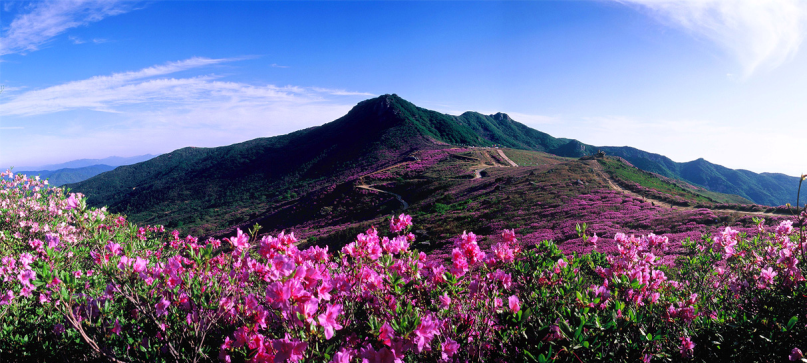 Let’s get to the top work sheet 2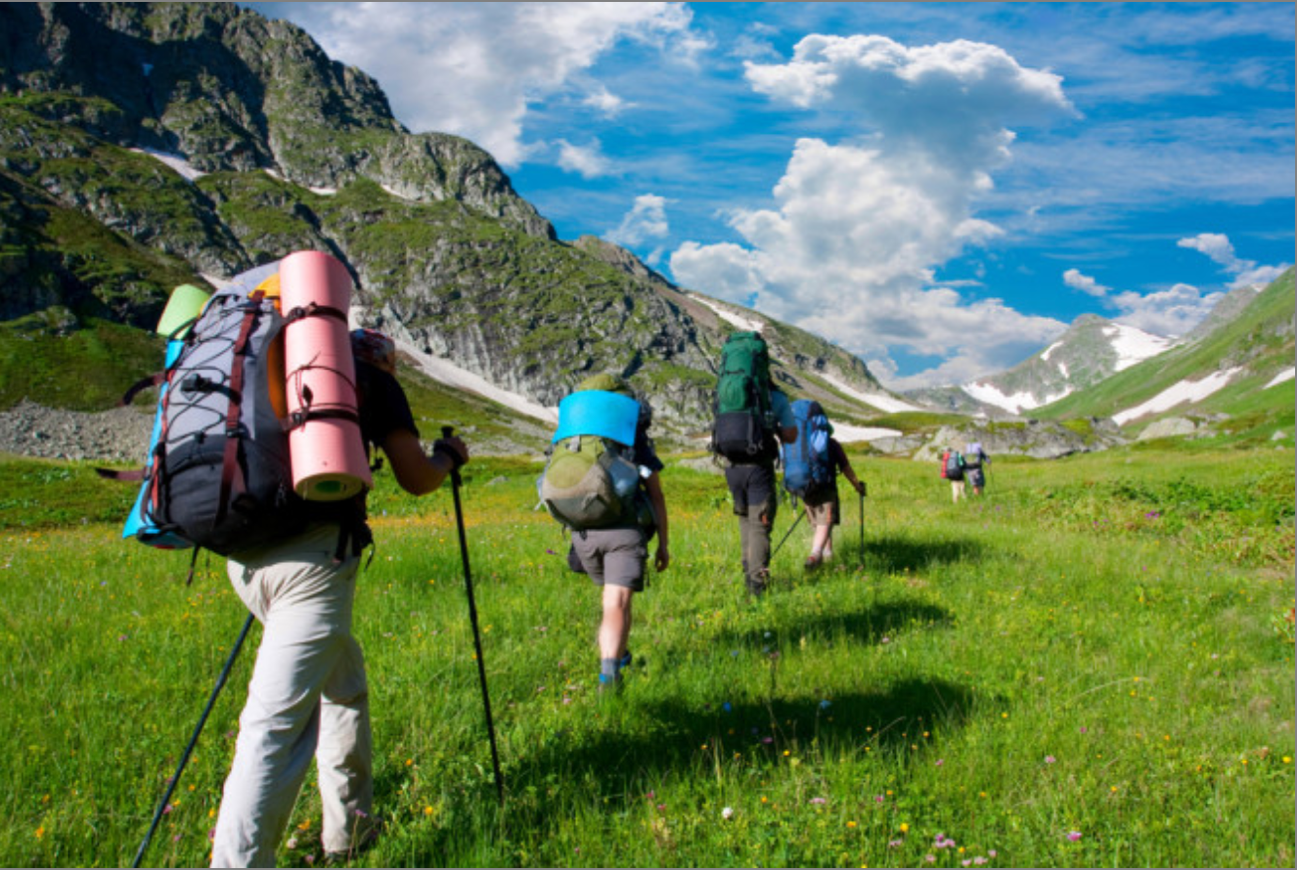 Look at the picture and talk about the questions with your partner.(Use words we You don’t need to write the answers)What are they carrying on their backs?How high up do you think they will hike?Do you like holidays in mountains?What kind of hiking do you like? (eg. being relaxed walking, enjoying going up to the top, enjoying scenery, views of nature)What things can you do on top of a mountain?Let’s get to the top work sheet 3You are a member of a mountain-hiking club and you are planning to hike a mountain next weekend.Talk with your group and write important information that you should announced. (Don’t write sentences, but information such as where, when, how, what) You have 4 minutes.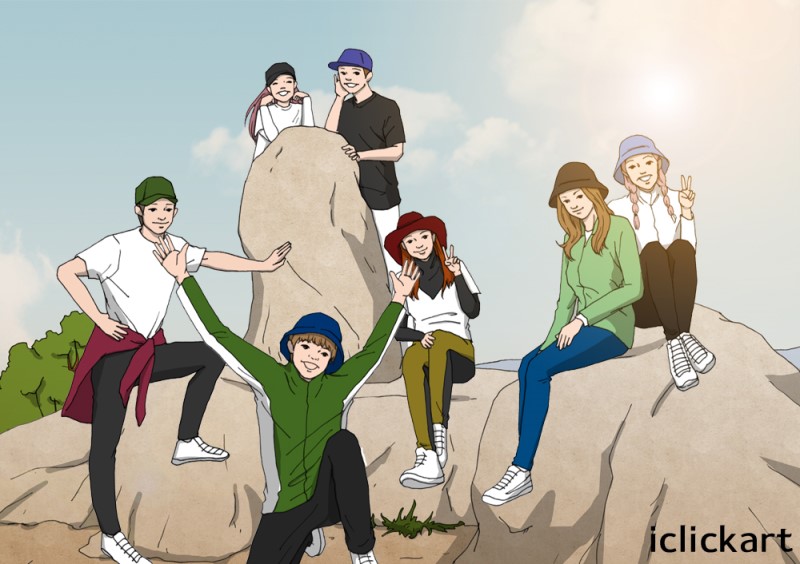 Unforgettable hiking!Everything was going fine.You were out hiking by yourself, the sun was shining, the scenery was gorgeous. The trail wound through the hills before you and life was good…But then you lot lost.The trail disappeared, and with it, your sense of direction. Were you heading South? No… it was West. Right? You can’t remember.You shout for help, but your voice is lost in the wind. No one will hear you.Which items are most essential to survive and return home? Put them in the order of priority!(  ) Extra hiking boots(  ) Map and compass(  ) 15m of nylon rope(  ) Extra batteries(  ) 2 bottles of water(  ) 1 roll of Kimbab and two chocolate bars(  ) Binoculars(  ) A hat(  ) A flashlight (  ) A lighter(  ) A whistle(  ) First-aid kit(  ) A multi-purpose tool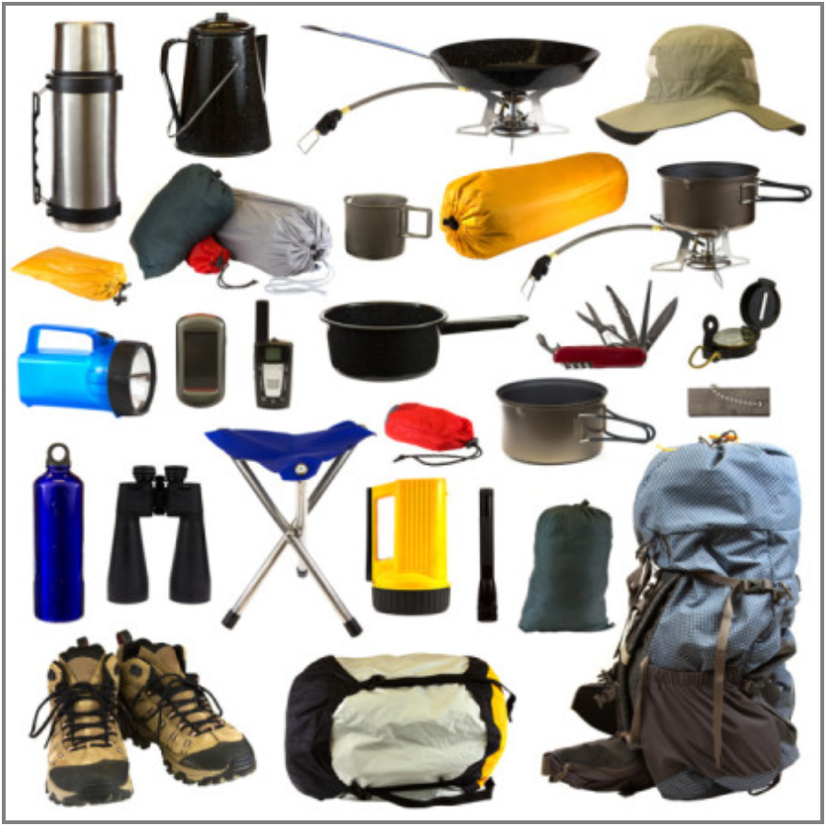 (  ) Sun glasses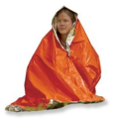 (  ) Emergency blanket(  ) Signal flares☐ Listening   ▇ Speaking   ☐ Reading   ☐ Grammar  ☐ WritingTopic:  Hiking mountainsInstructor: Mimi                 AnnieLevel: IntermediateStudents:8Length:30 MinutesMaterials : Hiking mountains worksheet 1-A,1-B,2,3 (8 copies)Seven word cardsPictures of wordsMarkers and the white boardScotch tapeAimsMain aimStudents will be able to talk more fluently about hiking by practicing speaking about their hiking experiencesSecondary aimStudents will become familiar with some words related to mountains and hiking while doing work sheet 1,2, and 3Personal aimTeachers will be able to monitor students’ dialogues and give students corrections of mistakes at the end of the classLanguage Skills:Listening- Listening to teachers instructions- Listening to a partner or group membersSpeaking- Giving information about the mountains to the partner during “Let’s get to the top” worksheet1- Creating dialogue during “Let’s get to the top” worksheet2- Discuss to plan hiking Reading – Reading the information about mountains on “Let’s get to the top” worksheet 1                 -  Reading the instructions on “Let’s get to the top” worksheet 1,2, and 3Writing- writing about mountains on “Let’s get to the top” worksheet 1            - Writing hiking plan on “Let’s get to the top” worksheet 3Language Systems:    Phonology- Ridge, [I:] Steep, Peak      Lexis- Mountains (Peak, Ridge, Steep, Stream, Slope, Hiking, Climbing)     Grammar- future tense/planning (be+ing or will)     Function- Asking, Suggesting, Giving information     Discourse- Dialogue creation about hikingAssumptions:Students have experiences on hiking. Students know most of words on worksheet 1 and 2Students can speak about their hiking experiences with some errors.Anticipated Errors and Solutions:Students may not fill up the all the blank in time during let’s get to the top work sheet1   > Stop students if they have spoken enough. If students have difficulties to create dialogues when they do worksheet 2  > Give students some examples of words so that students can make a sentenceStudents may not be interested in hiking, so they don’t participate actively  > Encourage to think about some positive hiking experiences from the pastReferences:1.Hiking work sheethttps://goo.gl/YBKd9j2.Pictureshttps://goo.gl/EL1U3ahttps://goo.gl/mF1Wjvhttps://goo.gl/jKRyHPhttps://goo.gl/8Do5Kthttps://goo.gl/QkXwrMhttps://goo.gl/Xx2rzohttps://goo.gl/n624yRhttps://goo.gl/fsQyK73.mountains informationhttps://goo.gl/gkVusThttps://goo.gl/gf4Pshhttps://goo.gl/ewUEeKhttps://goo.gl/DZpcAohttps://goo.gl/z4UY2rhttps://goo.gl/DgvEj9https://goo.gl/3o8Ypk4.SOS Planhttps://goo.gl/ckuBYvhttps://goo.gl/LFKsjaLead-InLead-InLead-InLead-InMaterials: -Materials: -Materials: -Materials: -TimeSet UpStudent ActivityTeacher Talk2minsWhole classGreeting and short answers Answers Y/NGreetingGood morning.How are you?How was your week? Any exciting activities? Like riding a bicycle, going on a picnic, hiking a mountain to see colorful trees. They are so beautiful these days, aren’t they?Introduce the topicSo, what we are talking about today is hiking a mountain.Do you like hiking a mountain?Yes? No?I do. I go to a mountain 2 or 3times a week with my second daughter. It’s more like walking but becoming hiking little by little.PresentationPresentationPresentationPresentationMaterials: Five word cards                Pictures of words                Scotch tapeMaterials: Five word cards                Pictures of words                Scotch tapeMaterials: Five word cards                Pictures of words                Scotch tapeMaterials: Five word cards                Pictures of words                Scotch tapeTimeSet UpStudent ActivityTeacher Talk6minsWhole classSpeak about the wordAnswer to the questionSpeak about the wordSpeak about the wordAnswer to the questionSpeak about the wordAnswer to the questionSpeak about the wordSpeak about the wordAnswer to the question.I. VocabularySo, what we are going to do today is talking about hiking. Before we start the speaking about hiking, let’s look through some vocabulary first.PresentationPeakFirst word is peak.(show the word card and attach it to the board)Does anyone have an idea of this word? Yes. Right.  I think most of you know  about peak. CCQWhat do you do when you reach the peak of a mountain?Shouting “Yaho,” Taking pictures like this(show the picture of peak)RidgeSecond word is ridge.(show the word card and attach it to the board)Does anyone have an idea of this word?Ridge is this(Show the picture of ridge)These people are walking on the ridgeSteepThird word is steep.(show the word card and attach it to the board)Does anyone have an idea of this word?Look at this picture. This man is standing on a steep hill.Do you see the angle of the surface? It’s closed to vertical. Do you know the opposite word for steep? That’s gentle.(show the word card and attach it next to steep)It’s closed to horizontal.CCQIs a steep hill easier or harder to go up than gentle hill? harderStreamFourth word is stream.(show the word card and attach it to the board)Does anyone have an idea of this word?Look at the picture of stream. (Show the picture of stream)CCQWhen you put your feet into steam in summer how do you feel? cool SlopeFifth word is slope.(show the word card and attach it to the board)Does anyone have an idea of this word?Look at the pictures here. What can you see? Sheep on a slope/ flowers on a slopeI think you are familiar with this word as ski slopeHiking and ClimbingFinally I would like you to think about the difference between hiking and climbing.Does anyone have an idea? Look at the pictures.(Show the pictures of hiking and climbing covered the letters)Which one do you think is hiking? Which one is climbing? Can you find the differences? Yes. Climbing is more technical and needs some equipment.And some times more dangerous.Well done everyone.We are done with words, so it’s time to speak.PracticePracticePracticePracticeMaterials: “Let’s get to the top” work sheet1-A and 1-B (Gap fills)“Let’s get to the top” work sheet2 (Dialogue creation)Materials: “Let’s get to the top” work sheet1-A and 1-B (Gap fills)“Let’s get to the top” work sheet2 (Dialogue creation)Materials: “Let’s get to the top” work sheet1-A and 1-B (Gap fills)“Let’s get to the top” work sheet2 (Dialogue creation)Materials: “Let’s get to the top” work sheet1-A and 1-B (Gap fills)“Let’s get to the top” work sheet2 (Dialogue creation)TimeSet UpStudent ActivityTeacher Talk6mins6minspairsPairsStudents repeat the dialogue after teacher.Students answerStudents answer Work in a pair and create dialogueAnswer teacher’s questionsStudents freely share their experienceInformation Gap (Controlled practice)These days, colorful leaves covered all over mountains. So we easily see many people get together for hiking mountains. As you know, there are many famous mountains around Korea. Shall we find out some interesting information about these famous mountains?(Distribute “Let’s get to the top!” work sheet 1-A,B )  InstructionsMake a pair (one student is A, the other student is B) and ask each other about the information you need.Fill the gap as you find outDon’t look at your partners paper(Demonstrate the dialogue)Look at the box on your worksheet.There is a conversation between two women. Annie and I will be them. I have the information about mountain Sokri and Annie doesn’t. Annie will ask me questions and write the information.Repeat after me and Annie.ICQsWhat are you asking about? Information missing Can you find information you need to look at your partners’ paper? no(Monitor students.)Has everyone filled the gap with information?Which mountain is the highest? Which mountain is the high season now?Which mountain is the free entrance fee?Has anyone been on one of these mountains?Dialogue creation (Less Controlled Practice)Now, what we are going to do is to practice speaking more related to you.(Distribute “Let’s get to the top!” hiking work sheet 2)InstructionsMake pairs and ask each other about the questions given Don’t write down the answers and create a dialogue using presented vocabularies.ICQsHow many questions do you ask each other?Do you have to write down the answer?(Monitor students discreetly)Ok, everyone how did you go??Enjoyed having a dialogue with your partner?(Eliciting Students’ experiences) How many of you like hiking mountains? Has anyone recently been on hiking??ProductionProductionProductionProductionMaterials: “Let’s get to the top” work sheet 3Materials: “Let’s get to the top” work sheet 3Materials: “Let’s get to the top” work sheet 3Materials: “Let’s get to the top” work sheet 3TimeSet UpStudent ActivityTeacher Talk6mins4minsGroupsRead the instruction on the let’s get to the top work sheet.Answering to the ICQ questionsSpeaking about hiking plan with groupFree productionInstructionNow, I like to give you some time to talk about hiking that you want to go.Plan your hiking for the next weekend with your group.(making groups of 4 people)(Distribute the Let’s get to the top work sheet 3) Read the text on the work sheet and write important information about your hiking. You have 4minutes.ICQsWho are you working with? The groupDo you write sentences or only important information? Important information.(Monitoring)Alright. Time’s up. Even if you are not finished your plan yet, it’s ok. All you had chances to talk about your hiking plans. Post activityError correctionSo, I’d like you to correct yourself if you recognize your mistakes. (Error correction from Annie)(Error correction from Mimi)Feed backDo you have any questions?Did you have fun talking about hiking today? Is there anything you can remember about hiking?Good.  We are done. Have a nice day.SOS ActivitySOS ActivitySOS ActivitySOS ActivityMaterials: Unforgettable Hiking Work SheetMaterials: Unforgettable Hiking Work SheetMaterials: Unforgettable Hiking Work SheetMaterials: Unforgettable Hiking Work SheetTimeSet UpStudent ActivityTeacher Talk7minsGroupsDiscussing with the groupsNumbering on the items on memorable hiking work sheet.A group says three items and the reasons.B group says three items and the reasonsC group says three items and the reasons.Since we have little more time, I want you to do this interesting activity with your group. (Making groups/ 3-3-2)InstructionsRead the text on the work sheet. You were hiking a mountain by yourself and got lost. There are some items you might need, put numbers in parenthesis in the order of priority.ICQs- Where do you put the numbers?- If you think water is the most important, what number will you put? Alright, you have 3minutes.You seems almost done.Group A, what are your top three priority and why?Group B, what are your top three priority and why?Group C, what are your top three priority and why? Hmm… little different / almost same. Interesting. 	Okay, I think we are done today.FeedbackDo you have any questions?Is there anything you can remember about hiking?Good. I hope you remember that for a long time. We are done. Have a nice day.